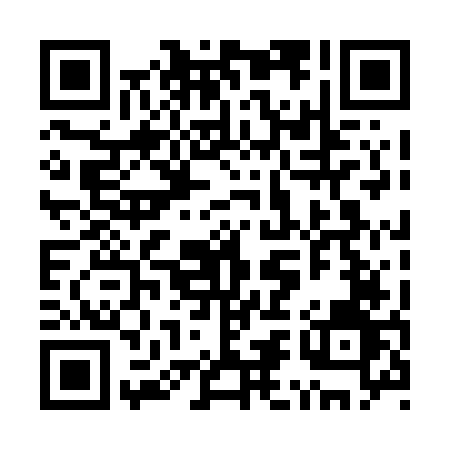 Ramadan times for Hague, Saskatchewan, CanadaMon 11 Mar 2024 - Wed 10 Apr 2024High Latitude Method: Angle Based RulePrayer Calculation Method: Islamic Society of North AmericaAsar Calculation Method: HanafiPrayer times provided by https://www.salahtimes.comDateDayFajrSuhurSunriseDhuhrAsrIftarMaghribIsha11Mon5:545:547:281:155:077:047:048:3812Tue5:525:527:251:155:097:067:068:4013Wed5:495:497:231:155:107:087:088:4214Thu5:475:477:211:155:127:107:108:4415Fri5:445:447:181:145:137:117:118:4616Sat5:425:427:161:145:157:137:138:4817Sun5:395:397:141:145:167:157:158:5018Mon5:375:377:111:135:187:177:178:5219Tue5:345:347:091:135:197:187:188:5420Wed5:315:317:071:135:207:207:208:5621Thu5:295:297:041:135:227:227:228:5822Fri5:265:267:021:125:237:247:249:0023Sat5:245:247:001:125:257:257:259:0224Sun5:215:216:571:125:267:277:279:0425Mon5:185:186:551:115:277:297:299:0626Tue5:165:166:521:115:297:317:319:0827Wed5:135:136:501:115:307:327:329:1028Thu5:105:106:481:105:317:347:349:1229Fri5:085:086:451:105:337:367:369:1430Sat5:055:056:431:105:347:387:389:1631Sun5:025:026:411:105:357:397:399:181Mon4:594:596:381:095:367:417:419:212Tue4:574:576:361:095:387:437:439:233Wed4:544:546:341:095:397:457:459:254Thu4:514:516:311:085:407:467:469:275Fri4:484:486:291:085:427:487:489:296Sat4:454:456:271:085:437:507:509:327Sun4:434:436:241:085:447:527:529:348Mon4:404:406:221:075:457:537:539:369Tue4:374:376:201:075:467:557:559:3910Wed4:344:346:181:075:487:577:579:41